Уважаемый налогоплательщик!В соответствии с Федеральным законом от 29.06.2012 № 97-ФЗ система налогообложения в виде единого налога на вмененный доход (ЕНВД) с 1 января 2021 года не применяется.  Организации и индивидуальные предприниматели, применявшие ЕНВД, могут перейти на следующие режимы налогообложения: на упрощённую систему налогообложения, более подробная информация размещена на сайте ФНС России https://www.nalog.ru/rn24/taxation/TAXES/usn/.  индивидуальные предприниматели, привлекающие при осуществлении своей деятельности не более 15 работников, могут перейти на патентную систему налогообложения, более подробная информация размещена на сайте ФНС России https://www.nalog.ru/rn24/taxation/taxes/patent/.Кроме того, внесены изменения в Закон Красноярского края от 19.11.2020 № 10-4343 «О внесении изменений в Закон Красноярского края «О патентной системе налогообложения в Красноярском крае», с законом можно ознакомиться:  http://zakon.krskstate.ru/0/doc/70565. А также, принят Закон Красноярского края от 19.11.2020 № 10-4347 «Об установлении на территории Красноярского края налоговых ставок при применении упрощенной системы налогообложения для отдельных категорий налогоплательщиков»: http://zakon.krskstate.ru/0/doc/70566.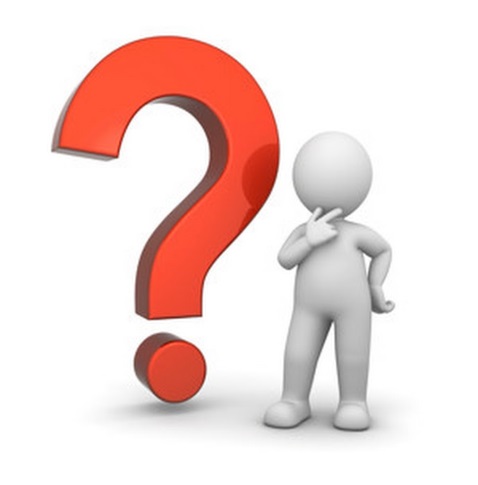 